Michael BillettRua Sebastião Afonso dos Reis, 392- São Paulo, SP, Brasil55 11 96241-2267 /55 11 96505-1601            michael.billett@protonmail.com / michael.billett@gmail.com	Skype: tangomio892 / LinkedIn:  https://br.linkedin.com/in/michael-billet-5b83411	PROFILEI am an experienced English & Spanish language Teacher focused on Business. Graduated at UNIP University, São Paulo, Brazil.Translator, Trilingual (English / Spanish / Brazilian Portuguese) / Interpreter, Trilingual (English / Spanish / Brazilian Portuguese) / Teacher, bilingual (English / Spanish)QUALIFICATIONS SUM UP28 years carrier, as a translator, bilingual teacher (English / Spanish) in the business area and interpreter.30 years providing English and Spanish classes from A to C levels.Responsible, efficient and flexible.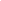 Excellent communication abilities, verbal and written.Enthusiastic, trustworthy and self-motivated.Experienced in customer relationships.Good at working under pressure, in order to meet deadlines.Able to work in a fast pace environment.Currently, the CAT tools I use more frequently are Memo Q and Word fast ACADEMIC FORMATION AND LANGUAGESCareer and Graduation in Administration and International Commerce. Concluded in 2008 (UNIP) São Paulo, Brasil.Course at Aduaneiras, São Paulo Brazil (focused in Comex and Logistics)English - native / Spanish -native / Portuguese- Fluent / French - basicWORKING HISTORYJan 2012 –   till today	Business Language Consultant for English and Spanish. Translator, mainly carrying out job ∕ projects in the Medical, Business Services, Financial, Sales, International Transportation, Travel and Tourism, HR, Legal and Law, Automotive, Telecommunication, Aeronautics, Miscellaneous, Biochemical, General, and other areas, for these language pairs: Eng.-Spa – Brazilian Portuguese ; Interpreter, Proofreader.Dec 2010 – Jan 2012	Empanadas La RiojaAdministrative and Sales ManagerAlso, a part time Freelance teacher, translator and Interpreter.Nov 2007 – Nov 2010	Entrepreneur Empanadas La LucilaDiretorAlso, a part time Freelance teacher, translator and Interpreter.Nov 2006 – Jul 2007	HYC Logística – Korean company, specialized in Freight Forwarding and logistics.Account ExecutiveAlso, a part time Freelance teacher, translator, and Interpreter.Jan 2005 – Jan 2006		CNTU – Central Nacional de Transportes Urgentes.Account ExecutiveAlso, a part time Freelance teacher, translator, and Interpreter.Aug 2002 – Dec 2004	CONSULTORIA MB – Autonomous activities in order to resolve problems in the sales, operations and logistics areas (air / sea). Also, a full-time Freelance teacher, translator, and InterpreterJan 2002 – Jul 2002	OCASA Courier Ltd. – Argentina Courier logistics company, focused in the transport of Biological Material, National, and internationally.Operations SupervisorMay 2000 – Mar 2001	CALBERSON DO BRASIL – French company focused on Freight Forwarding and logistics.Sales ManagerAug 1998 – Dec 1999	EMERY WORLDWIDE – American company, focused in Freight Forwarding.Global Account ManagerFeb 1997 – Aug 1998		Full-time Freelance teacher, translator, and InterpreterApr 1996 – Feb 1997	NORGE TRANSPORTES INTERNACIONAIS LTDA – Brasil, Company focused in Logistics services and projects.Account ExecutiveAug 1991 – Apr 1996		FEDERAL EXPRESS CORP (FEDEX) – Brasil/ArgentinaAmerican Multinational company, focused in courier, Logistics and Supply chain services.Federal Express – São Paulo (1994 /1996).Customer Service Agent (cargo Dept.)Federal Express – Argentina (1991/1994)Customer Service Agent and Supervisor1988 - 1990			SICU IMP Y EXP. S.A – Argentina (Buenos Aires)The company was focused on the import/export segment and a representative for other companies.Account Executive, Trader, and Sales Coordinator1986 – 1988			DHL INTERNACIONAL S.A – Argentina (Buenos Aires)American Multinational company, focused in courier and, Logistics services. Imp./Exp. Supervisor (1988) Import and Export Assistant (1987/1988)Courier (1986/1987)TRAVELLINGThe USA, to visit FedEx’s Worldwide Logistics Distribution Center (Memphis), other citiesArgentina, Chile and various Brazilian cities.UK and Canada.